POZVÁNKA PRO RODIČE       na tématické setkání:Školní zralost Lektorka : 	Mgr. Jitka PalcováMísto konání:  MŠ Sluníčko (ul.Veselská ), 03.02.2022 v 15.00 hodin, třída Krteček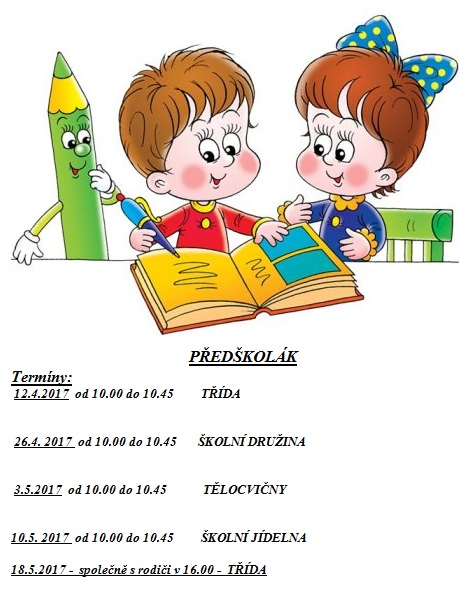 Těšíme se na setkání s Vámi Hlídání dětí zajištěno. Proběhne za dodržení všech protiepidemických opatření.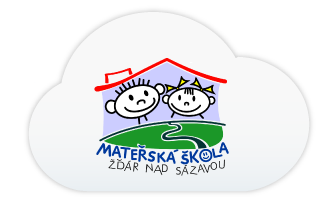 Mgr. Iveta Klusákováředitelka MŠ Žďár nad Sázavou